CVC MissionTo serve the professional interests of chapter members by enhancing expertise through project management education and training, supporting PMI certifications, and promoting association with other project management professionals.To serve the professional interests of chapter members by enhancing expertise through project management education and training, supporting PMI certifications, and promoting association with other project management professionals.To serve the professional interests of chapter members by enhancing expertise through project management education and training, supporting PMI certifications, and promoting association with other project management professionals.To serve the professional interests of chapter members by enhancing expertise through project management education and training, supporting PMI certifications, and promoting association with other project management professionals.To serve the professional interests of chapter members by enhancing expertise through project management education and training, supporting PMI certifications, and promoting association with other project management professionals.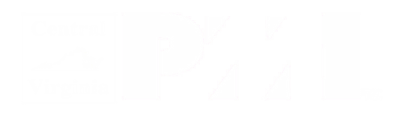 PMI Central Virginia Chapter - Board of Directors MeetingPMI Central Virginia Chapter - Board of Directors MeetingPMI Central Virginia Chapter - Board of Directors MeetingPMI Central Virginia Chapter - Board of Directors MeetingPMI Central Virginia Chapter - Board of Directors MeetingPMI Central Virginia Chapter - Board of Directors MeetingPMI Central Virginia Chapter - Board of Directors MeetingPMI Central Virginia Chapter - Board of Directors MeetingPMI Central Virginia Chapter - Board of Directors MeetingWednesday, March 1, 2017 6:00pmWednesday, March 1, 2017 6:00pmWednesday, March 1, 2017 6:00pmWednesday, March 1, 2017 6:00pmWednesday, March 1, 2017 6:00pmWednesday, March 1, 2017 6:00pmWednesday, March 1, 2017 6:00pmWednesday, March 1, 2017 6:00pmWednesday, March 1, 2017 6:00pmLibbie Mill Library2100 Libbie Lake East StRichmond, VA 23230Libbie Mill Library2100 Libbie Lake East StRichmond, VA 23230Libbie Mill Library2100 Libbie Lake East StRichmond, VA 23230Libbie Mill Library2100 Libbie Lake East StRichmond, VA 23230Dial in: 641-715-3288Access code: 701563Internet: hcplpublicInternet Password: Not RequiredDial in: 641-715-3288Access code: 701563Internet: hcplpublicInternet Password: Not RequiredDial in: 641-715-3288Access code: 701563Internet: hcplpublicInternet Password: Not RequiredDial in: 641-715-3288Access code: 701563Internet: hcplpublicInternet Password: Not RequiredDial in: 641-715-3288Access code: 701563Internet: hcplpublicInternet Password: Not RequiredAttendees & Quorum StatusAttendees & Quorum StatusAttendees & Quorum StatusAttendees & Quorum StatusAttendees & Quorum StatusAttendees & Quorum StatusAttendees & Quorum StatusAttendees & Quorum StatusAttendees & Quorum StatusExecutive Board MembersExecutive Board MembersExecutive Board MembersExecutive Board MembersExecutive Board MembersExecutive Board MembersExecutive Board MembersExecutive Board MembersExecutive Board MembersPresidentPresidentBernie Farkas, PMPAAExecutive VP Executive VP Kelly Evans, PMPVP CommunicationVP CommunicationBob Ramos, PMPAAVP EducationVP EducationSharon Robbins, PMPAVP OperationsVP OperationsRonald Younger, PMPAAVP FinanceVP FinanceCindy Parcell, PMP, PMI-ACPADirectorsDirectorsDirectorsDirectorsDirectorsDirectorsDirectorsDirectorsDirectorsAdvertisingAdvertisingHolly Hamel, PMPOutreachOutreachSam Beydoun, PMPProf DevelopmentProf DevelopmentPartnershipsPartnershipsChris Mauck, PMPCharlottesvilleCharlottesvilleBrent Rodgers, PMPPMIEF CoordinatorPMIEF CoordinatorBrett Sheffield, PMPCorrespondenceCorrespondencePMO Practice GroupPMO Practice GroupMarshall Shelton, PMPDirector-at-LargeDirector-at-LargeDavid Klein, PMPRegistration OperationsRegistration OperationsLeslie DeBruyn, PMPEvent OperationsEvent OperationsDavid Maynard, PMPRichmondRichmondEvent PlanningEvent PlanningSecretarySecretarySuresh Raju, PMP, PgMP, RMP, ACPAFinancial OversightFinancial OversightNeil Halpert, CPA, PMP, CSMSponsorshipSponsorshipGOV Practice GroupGOV Practice GroupSam Henderson, PMPTechnologyTechnologyEd Foster, PMPMarketingMarketingLeo Campos, PMPToastmastersToastmastersJack Townsend, PMPMembershipMembershipJason Plotkin, PMPVolunteerismVolunteerismVangie WilliamsMilitary LiaisonMilitary LiaisonKerrie Arkwell, PMPWebmasterWebmasterPaul Gilbo, PMPAlso PresentAlso PresentAlso PresentAlso PresentAlso PresentAlso PresentAlso PresentAlso PresentAlso Present		A= Attended; P= On-Phone		A= Attended; P= On-Phone		A= Attended; P= On-Phone		A= Attended; P= On-Phone		A= Attended; P= On-Phone		A= Attended; P= On-Phone		A= Attended; P= On-Phone		A= Attended; P= On-Phone		A= Attended; P= On-PhoneAgendaAgendaAgendaAgendaAgenda ItemPersonDiscussion/MotionOpen MeetingOpen MeetingOpen MeetingOpen MeetingReview & Approve AgendaBernieBob/CindyReview & Approve Prior BoD Meeting MinutesBernieBob/RonPMI Code of Ethics & Professional ConductRonStrategic ItemsStrategic ItemsStrategic ItemsStrategic ItemsSymposiumSharonGo/No-go decision- Gail presented costs for the facility (rooms/ballrooms) & food. Approximately 100 attendees are needed to break even. Not started pursuing any speakers yet. Attendee cost is $400 per person.Motion: Continue to pursue to have the Symposium in Sept’2017 – Cindy/Ron – Approved unanimously.Communications: Event DetailsRonMeeting scheduled with Director of Event Operations (Dave M) and Director of Technology (Ed) for 3/2 for Backend Training.- Weekly email had the link to the registration page instead of the event details page. It has been corrected.- Newsletter will go out soon.- Gail did not receive instructions on getting into Zimbra email account.Service Level Agreements Create an agreed upon set of timelines to complete deliverables and to respond to requests and emails- Serving the members is the priority. 24-hour turnaround is expected. Other responses depend on the topic & impact.Area ItemsArea ItemsArea ItemsArea ItemsFinanceBudgetCindy- Reports have been sent out last night.- QuickBooks price is going up from $270 to $430 in January 2018.CommunicationsNewsletterBob- Newsletter will go out soon.VolunteersSponsorship- Will meet with Microsoft personnel regarding Sponsorship.EducationRichmond dinner meetingsSharonFeb Survey results- Davis Offenkrantz will be our April speaker.- Survey results have been sent out today.OperationsDirector availabilityRonDue to our WebMaster's (Paul Gilbo) low availability, timelines to completion will also be delayed.- Vegetarian options have been requested with the hotel.Executive VPBylaws RevisionKelly- Working on the Bylaws.PresidentBernieMeeting Wrap-upMeeting Wrap-upMeeting Wrap-upMeeting Wrap-upNew Action ItemsSureshOld Action Item’sSureshAdjournmentBernieBob/Cindy.Current Action ItemsCurrent Action ItemsCurrent Action ItemsAction ItemResponsibleDue DateOlder Action ItemsOlder Action ItemsOlder Action ItemsAction ItemResponsibleDue DateReview the list of Volunteers and post it on the site. All the Board members need to verify the list.Board Members3/12Update website with list of volunteersRon3/26Send the letters to the volunteers for missing their names, update the Brochure, and post it on the front page of the websiteBob3/26DecisionsMotion: Continue to pursue to have the Symposium in Sept’2017 – Cindy/Ron – Approved unanimously.Questions / IssuesQuestions / IssuesQuestion / IssueApproach / ResolutionMonthly Checklist (complete before Board meeting)Monthly Checklist (complete before Board meeting)Monthly Checklist (complete before Board meeting)Monthly Checklist (complete before Board meeting)Monthly Checklist (complete before Board meeting)EventTimeActivityVice PresidentStatusPD SymposiumMilestonesSite Selection, Event DatesSharonCharlottesvilleLast MonthInvoiceRon, CindyPer Ron - Approved This MonthProgram set-upSharon, RonPer Sharon - Complete;  Per Ron – Opts team completedemail ScheduledRonSent on 3/1 and future emails scheduled.Next MonthProgram set-upSharon, RonPer Ron – Ops team will meet our TBD SLA requirements when April details are provided.RichmondLast MonthInvoiceRon, CindyPer Ron - Approved on 2/23.SurveySharonFeb survey sent to mbrs 2/22This MonthProgram set-upSharon, RonPer Sharon - Info sent to Ops 2/17 (abstract, speaker, picture);Per Ron – Ops team updated template article by 2/26; Website updated on 2/28; Weekly blast not correct on 2/27Correct and ready for 3/6 weekly blastemail ScheduledRonComplete and ready for 3/8Next MonthProgram set-upSharon, RonPer Ron – Ops team will meet our TBD SLA requirements when April details are provided.ToastmastersThis MonthMeetings set-upRonRequested and received schedule from Jack on 3/1. Updated events on 3/1.This MonthEmail scheduledRonSent on 3/1 and future emails scheduled.Next MonthMeetings set-upRonMeetings set up; needs to be edited; by 3/10*NEW* Share Registration ListsLast MonthSend for Survey (Sharon)Send for PDU (Suresh)RonFor Survey - Rec'd by Sharon FebruaryFor PDU - Sent to Suresh on 3/1*New* Volunteer ListLast MonthAdd Volunteers to WebsiteRonPDUsLast MonthPDUs reported to PMIRonDelay due to error in removing February PDU data.  Info shared on 3/1; PDU completion expected by 3/6 Announcement SlidesThis MonthUpdatedBernieFeb completed on Feb 6NewsletterLast MonthNewsletter sentBobPer Ron – Ron and Bob meet for transition on 2/23 and newsletter sent on 2/23This MonthNewsletterBobPresident’s LetterThis MonthLetter preparedBernieFeb completed on Feb 7Board MinutesLast MonthLast month’s minutes postedRonPer Ron – Ops team resources are low with Webmaster unavailable; Website updates will be delayed as a result.  New Volunteers (complete before Board meeting)New Volunteers (complete before Board meeting)New Volunteers (complete before Board meeting)Vice PresidentCommitteeNew Volunteer NamesVolunteer Recrutment (complete before Board meeting)Volunteer Recrutment (complete before Board meeting)Volunteer Recrutment (complete before Board meeting)Volunteer Recrutment (complete before Board meeting)Vice PresidentCommitteeVolunteer RoleVRMS ID